Joanne Marie Sommer Scholarship Guidelines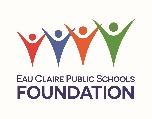 The Joanne Marie Sommer Scholarship of the Eau Claire Public Schools Foundation was established by an ECASD family in memory of their mother and wife, in celebration of education and community service with North High School and Eau Claire Area School District.Accepted applicants must: have performed some community service in the Chippewa Valley during their studies at North High School. They must have a grade point average of 2.5 or higher. Priority given to first generation students and/or students who have lost a parent. Selection will be based on the criteria stated in the description. If there is a tie in the rubric, the reviewers will rank order the applicants.CriteriaAll North High School seniors who have performed community service in the Chippewa Valley during their high school studies and who plan to go on to post-secondary education will be considered for the Joanne Marie Sommer Scholarship. Selection will be based on:Intent to attend post-secondary educationHigh school GPA: 2.5 or higherCommunity service while in high schoolApplicationTo be considered for the scholarship, applicants must submit:1. Application form 2. Your high school transcript3. Typed, one-page (maximum) essay, describing:What have you done in service to Eau Claire or the broader community?Are you first-generation in your family to go on to post-secondary education? Please explain.Have you lost a parent? If so, please explain.Please submit 5 paper copies of your full application (complete with all appropriate documents) to North High School Student Services. Applications must be submitted to Student Services by March 15, 2024 by 3:30 PM. Late applications are not accepted.Selection and DistributionSelection will be made by the NHS Scholarship committee. One award of $500 (or more) will be presented annually at the Pride Awards Ceremony. Scholarship Funds will be issued by the Eau Claire Public Schools Foundation (ECPSF) in the fall of that year to the student and their post-secondary institution. Scholarship recipients may send their thank you to the Joanne Marie Sommer Scholarship c/o the Eau Claire Public Schools Foundation at the following address. ECPSF, 500 Main Street, Eau Claire, Wisconsin, 54701, phone-715-852-3015.Contact InformationName:Home Address: Phone:Email: High School Academic InformationWhat is your cumulative GPA?College InformationWhat post-secondary school (college) are you planning to attend?Status?Why this school? Please explain. What is your intended major?What is your anticipated career?Why this career? Please explain.